Name of Journal: World Journal of DiabetesManuscript NO: 60960Manuscript Type: ORIGINAL ARTICLEClinical Trials StudyAltered spontaneous brain activity in patients with diabetic optic neuropathy: A resting-state functional magnetic resonance imaging study using regional homogeneityGuo GY et al. ReHo study in diabetic optic neuropathyGui-Ying Guo, Li-Juan Zhang, Biao Li, Rong-Bin Liang, Qian-Min Ge, Hui-Ye Shu, Qiu-Yu Li, Yi-Cong Pan, Chong-Gang Pei, Yi ShaoGui-Ying Guo, Li-Juan Zhang, Biao Li, Rong-Bin Liang, Qian-Min Ge, Hui-Ye Shu, Qiu-Yu Li, Yi-Cong Pan, Chong-Gang Pei, Yi Shao, Department of Ophthalmology, The First Affiliated Hospital of Nanchang University, Nanchang 330006, Jiangxi Province, ChinaAuthor contributions: Guo GY was involved in the data curation and writing of the original draft; Zhang LJ performed the data curation and formal analysis, and participated in the writing and editing of the manuscript; Li B was involved in the data curation, and writing, review, and editing of the manuscript; Liang RB took part in the data curation and supervision of the study; Ge QM was involved in the study conceptualization and methodology design; Shu HY was involved in data validation and visualization; Li QY participated in the methodology design and data visualization; Pan YC was involved in methodology design and data validation; Shao Y and Pei CG were involved in the study conceptualization, data curation, funding acquisition, and project administration; all authors have read and approved the final manuscript.Supported by National Natural Science Foundation of China, No. 81660158 and No. 81400372; Natural Science Research Foundation of Jiangxi Province, No. 20161ACB21017; and Medical Science Foundation of Jiangxi Province, No. 20181BBG70004 and No. 20164017.Corresponding author: Yi Shao, MD, Professor, Department of Ophthalmology, The First Affiliated Hospital of Nanchang University, No. 17 Yongwaizheng Street, Donghu District, Nanchang 330006, Jiangxi Province, China. freebee99@163.comReceived: November 20, 2020Revised: December 30, 2020Accepted: February 11, 2021Published online: March 15, 2021AbstractBACKGROUNDDiabetes is a common chronic disease. Given the increasing incidence of diabetes, more individuals are affected by diabetic optic neuropathy (DON), which results in decreased vision. Whether DON leads to abnormalities of other visual systems, including the eye, the visual cortex, and other brain regions, remains unknown. AIMTo investigate the local characteristics of spontaneous brain activity using regional homogeneity (ReHo) in patients with DON. METHODSWe matched 22 patients with DON with 22 healthy controls (HCs). All subjects underwent resting-state functional magnetic resonance imaging. The ReHo technique was used to record spontaneous changes in brain activity. Receiver operating characteristic (ROC) curves were applied to differentiate between ReHo values for patients with DON and HCs. We also assessed the correlation between Hospital Anxiety and Depression Scale scores and ReHo values in DON patients using Pearson correlation analysis.RESULTSReHo values of the right middle frontal gyrus (RMFG), left anterior cingulate (LAC), and superior frontal gyrus (SFG)/left frontal superior orbital gyrus (LFSO) were significantly lower in DON patients compared to HCs. Among these, the greatest difference was observed in the RMFG. The result of the ROC curves suggest that ReHo values in altered brain regions may help diagnose DON, and the RMFG and LAC ReHo values are more clinically relevant than SFG/LFSO. We also found that anxiety and depression scores of the DON group were extremely negatively correlated with the LAC ReHo values (r = -0.9336, P < 0.0001 and r = -0.8453, P < 0.0001, respectively).CONCLUSIONThree different brain regions show ReHo changes in DON patients, and these changes could serve as diagnostic and/or prognostic biomarkers to further guide the prevention and treatment of DON patients.Key Words: Diabetes; Diabetic optic neuropathy; Regional homogeneity; Resting state; Functional magnetic resonance imaging; Brain activity©The Author(s) 2021. Published by Baishideng Publishing Group Inc. All rights reserved. Citation: Guo GY, Zhang LJ, Li B, Liang RB, Ge QM, Shu HY, Li QY, Pan YC, Pei CG, Shao Y. Altered spontaneous brain activity in patients with diabetic optic neuropathy: A resting-state functional magnetic resonance imaging study using regional homogeneity. World J Diabetes 2021; 12(3): 278-291 URL: https://www.wjgnet.com/1948-9358/full/v12/i3/278.htm DOI: https://dx.doi.org/10.4239/wjd.v12.i3.278Core Tip: Through the analysis of resting state functional magnetic resonance imaging, combined with the statistical calculation of all data, this study aimed to understand altered spontaneous brain activity in patients with diabetic optic neuropathy, and find out the differences of regional homogeneity values in different brain regions as well as the correlation of other clinical related behaviors, so as to guide the diagnosis and prevention of diabetes optic neuropathy.INTRODUCTIONDiabetes is a common chronic disease. Given the increasing incidence of diabetes, more individuals are affected by diabetic optic neuropathy (DON)[1]. Diabetic neuropathy is one of the three major chronic complications of diabetes and can affect the central nervous system, peripheral nerves, and motor, sensory, and autonomic nerves. In the visual system, the main manifestations are corneal hypoperception, extraocular muscle paralysis, and DON. However, in clinical practice, the most familiar ocular complications in patients with diabetes are diabetic retinopathy and diabetic macular edema, so the prevalence of DON is often underestimated[2]. Research into related aspects is relatively extensive, but there are few studies of DON alone. Moreover, there are multiple clinical manifestations of DON, which makes it difficult to diagnose. Some of them can seriously threaten vision and affect patient quality of life, underscoring the need to take them seriously. According to current studies, optic neuropathy in diabetic patients includes optic disc neovascularization, anterior and posterior ischemic optic neuropathy, diabetic papillopathy, and Wolfram's syndrome[3]. The optic nerve is part of the central nervous system and comprises 1 to 1.2 million ganglion cell axons converging to form bundles of nerve fibers passing through the ethmoid plate. Like brain tissue, this structure is particularly sensitive to hypoxia, ischemia, and metabolic disorders. Hyperglycemia in diabetic patients leads to abnormal angiogenesis in the entire body, resulting in decreased local tissue blood flow that affects optic nerve metabolism[4]. The main mechanisms proposed to be associated with DON include chronic low-grade inflammation, abnormal activation of inflammatory factors, and oxidative stress[5]. As the disease progresses over time, the optic nerve irreversibly atrophies, eventually leading to blindness. Due to its anatomical specificity, the inspection and diagnosis of conventional optic neuropathy mainly rely on routine ophthalmic fundus examinations (Figure 1) such as fundus fluorescein angiography (FFA), visual evoked potential (VEP), and clinical symptoms and signs. However, some patients may have unclear optic disc boundaries, tortuous veins, telangiectasia, malformations, clusters of high fluorescence around the optic disc, and fluorescent leakage staining during FAA examination. This assessment may not be appropriate for all patients with diabetes if they have poor heart and kidney function and depending whether the contrast agent is sensitized. These limitations make it difficult to observe DON progression with FFA.Functional magnetic resonance imaging (fMRI)[6] is the main imaging modality applied to detect brain dysfunction. The basis for brain fMRI is deoxyhemoglobin in venous blood, which is an endogenous and noninvasive contrast agent. FMRI can reveal the oxygenation state of hemoglobin in the vasculature. When brain activity is high, there is an increase in local arterial oxygenated blood flow, which leads to a relative decrease in deoxyhemoglobin. When these hemodynamics occur, neurons are activated within a short period of time, even after a few seconds, and the generated signal is called the blood oxygen level-dependent (BOLD) signal. In technical BOLD studies, it was found to be useful for demonstrating abnormal cortical structure and function in patients with nonarterial anterior ischemic optic neuropathy (NAION). In addition to being noninvasive, fMRI also has advantages of high spatial resolution and recognition of neuronal activity[7]. fMRI has been applied to study cortical reorganization after NAION[8], and the results showed that neuronal activity in the occipital visual area plays an vital role in visual acuity, while a complete visual pathway depends on the normal activation of neurons in the visual cortex. In recent years, resting-state fMRI (rs-fMRI) has been used to explore the relationships between brain regions[9]. Rs-fMRI is a relatively complex and diverse analysis technique that involves a number of methods, among which regional homogeneity (ReHo) is frequently employed. Notably, ReHo has been repeatedly utilized to assess local synchronization of neighboring voxels in the whole brain in the resting state[10]. ReHo assumes that for brain regions with the same function, the hemodynamics of each voxel are approximately the same, and the hemodynamics of the brain regions may change as a result of changes in function or tasks. ReHo values have been meaningfully applied to analyze many ophthalmologic diseases including neuromyelitis optica[11], retinal detachment[12], and glaucoma[13], as well as neurogenic diseases like sleep disorders[14] and Parkinson's disease[15]. The visual system is mainly composed of the eyeball, ocular adnexal, visual transmission pathways, and the visual center of the occipital lobe of the brain. External information is perceived by photoreceptors, imaged on the retina, and transmitted to the visual center of the brain through the optic nerve. Optic neuropathy can block visual information transmission and cause abnormal brain activity, but few studies have investigated altered spontaneous brain activity in DON patients. Consequently, we took advantage of ReHo analysis to test our hypothesis that DON is associated with abnormal neuronal activity in the visual cortex. MATERIALS AND METHODSSubjectsWe enrolled 22 adult DON patients (11 males and 11 females) who had visited the Department of Ophthalmology of the First Affiliated Hospital of Nanchang University for the current study. According to Levin et al[16], the diagnostic criteria for DON were: (1) Clear history of diabetes; (2) optic disc edema (nonspecific congestive edema) or ischemic optic neuropathy and optic nerve atrophy; (3) the degree of vision decline was different, the basis of visual impairment was not clinically evident, and no typical manifestations were seen on visual field examination, with some subjects having enlarged physiological blind spots or only decreased visual acuity; (4) FFA showing early lesions as partial or full optic papilla with obscure, leaky, or low fluorescence; (5) no other diseases that can cause optic disc edema (e.g., optic nerve trauma and systemic lesions); and (6) optic disc edema was treated or recovered on its own after 6 mo (the recovered optic disc may appear pale). We also recruited and enrolled 22 age- and sex-matched healthy controls (HCs) (11 males and 11 females) who met the following criteria: (1) No other eye diseases; (2) no neurological or psychiatric disorders; and (3) normal brain parenchyma on MRI.Ethical considerations This study is in line with the principles specified by the Declaration of Helsinki. Before asking subjects to sign an informed consent form, we explained the purpose of the study and the possible risks in detail. The protocol was approved by the Medical Ethics Committee of the First Affiliated Hospital of Nanchang University (No. 2015029).MRI parameters A 3-Tesla magnetic resonance scanner (Trio; Siemens AG, Munich, Germany) was used on all selected peoples. In order to reduce the error in the scanning process, the patients were requested to try to stay awake, keep their eyes closed, and relax their body until the end of the scan. Conventional T1 weighted image (T1WI) scans were gathered, and T2WI structural magnetic resonance database was used to rule out brain dysfunction, 3D high-resolution T1WI volume image data and rs-fMRI data. Among them, 176 3D high-resolution T1WI volume images were acquired by the T1-weighted 3D spoiled gradient sequence. The particular scanning parameters used are listed below: Repetition time (TR), 1900 msec; echo time (TE), 2.26 msec; thickness, 1.0 mm; gap, 0.5 mm; acquisition matrix, 256 × 256; flip angle, 9°; field-of-view (FOV), 250 mm × 250 mm. What’s more, a total of 240 functional images were obtained using the gradient-recalled echo-planar imaging sequence, based on the following particular scanning parameters: TR, 2000 msec; TE, 30 msec; thickness, 4.0 mm; gap, 1.2 mm; acquisition-matrix, 64 × 64; flip angle, 90°; and FOV, 220 mm × 220 mm. The scanning times of the two sequences were 5 min and 10 min, respectively.fMRI data preprocessing MRI data of 22 healthy controls and 22 adult DON patients included in the study were collected. MRIcro software was used to classify and filter the gained brain data. It must ensure the stability of the scanning signal and eliminate the impact of collection time on collected data. Hence, the first 15 scanned images were discarded without analysis. Previous studies analyzed the functions of the brain in detail[17]. As mentioned earlier, for the preprocessing of experimental data, the Data Processing Assistant for Resting-State fMRI (DPARSFA 4.0, http://rfmri.org/DPARSF) software and Statistical Parametric Mapping software (http://www.fil.ion.ucl.ac.uk/spm) can be used. The main steps of preprocessing comprised slice timing, head motion correction, making use of Friston six-head motion parameters to return head motion effects, spatial normalization with standard echo planar image templates to achieve Montreal Neurological institute standards, and ultimately smoothening with a Gaussian kernel of 6 × 6 × 6 mm3 full-width at half-maximum, so as to heighten the signal-to-noise ratio. REST software (http://sourceforge.net/projects/testing-fmri, Institute of Psychology, CAS) was used to calculate ReHo. The basic method of evaluation is Kendall consistency coefficient[10], whose main significance is to calculate the time series consistency of each voxel and its adjacent 26 voxels in the brain, to record the activity level of local neurons finally.Statistical analysisSPSS version 20.0 (IBM Corporation, Armonk, NY, United States) statistical software was used to perform calculations and analyses. To distinguish DON patients from HCs and identify differences, we applied independent two-sample t-tests. General linear model analysis was carried out using the SPM8 toolbox to study the differences in ReHo values between groups. For multiple comparisons, we employed Gaussian random field theory (z > 2.3; P < 0.05; cluster > 40 voxels, AlphaSim corrected). Based on the statistical results that ReHo values showed differences in identical brain regions, we generated receiver operating characteristic (ROC) curves to intuitively differentiate between DON patients and HCs. In all statistical analyses, P < 0.05 was considered statistically significant.Correlation analysis Subjects in the DON group were required to accurately complete the Hospital Anxiety and Depression Scale (HADS) as much as possible, and clinical behavior differences were based on anxiety and depression scores. Pearson correlation was analyzed with GraphPad Prism 8 software (GraphPad Inc., San Diego, CA, United States) to evaluate and graph the linear correlation between HADS scores and ReHo values of the left anterior cingulate (LAC).RESULTSDemographic and behavioral dataThere were no significant differences in weight, age, handedness, or sex between the two groups (P > 0.05). However, the DON group had significant differences from the HC group in terms of best-corrected right and left eye visual acuities and bilateral VEP latency (ms) and amplitude (mv) (P < 0.05). In the DON group, the mean duration of disease was 56.76 ± 5.26 d. Detailed data on clinical characteristics are shown in Table 1.ReHo differencesCompared with the HC group, ReHo values in the DON group were significantly (P < 0.05) decreased in specific brain areas including the right middle frontal gyrus (RMFG), LAC, and superior frontal gyrus/left frontal superior orbital gyrus (SFG/LFSO) (Figure 2 and Table 2). Figure 3 shows the mean ReHo values in brain regions in both groups, with the greatest difference between groups for the RMFG.ROC curve analysisThere were significant differences in ReHo values between the DON and HC groups. We therefore assumed that the ReHo value could be applied to distinguish DON patients from healthy subjects. To test this hypothesis, ROC curves were generated to analyze mean ReHo values in distinct brain regions. The area under the ROC curve (AUC) represents the diagnostic rate. Values of 0.5 to 0.7 indicate low accuracy, 0.7 to 0.9 are middle accuracy, and > 0.9 is high accuracy. The AUCs for ReHo values were as follows: RMFG 0.984, LAC 0.984, and SFG/LFS 0.929 (P < 0.001; Figure 4). Collectively, these results demonstrate that ReHo values in altered brain regions may help diagnose DON. Moreover, the ROC curves suggest that the RMFG and LAC ReHo values were more clinically relevant than SFG/LFSO. Correlation analysisThere were highly significant negative correlations between anxiety and depression scores and LAC ReHo values in the DON group (r = -0.9336, P < 0.0001 and r = -0.8453, P < 0.0001, respectively; Figure 5).DISCUSSIONRs-fMRI signals are related to resting-state networks and used to evaluate individual’s cognitive, emotional, and executive function[18]. Different signals are thought to reflect spontaneous neural activity in the brain[19]. Changes in cortical signals can be used to locate the central cortical functional area and further study other brain functions. ReHo is a method for processing fMRI results, and Zang et al[10] found a noteworthy correlation between ReHo abnormalities and changes of neuronal activity in local functional brain regions. In other words, ReHo abnormalities indicate that the synchronous activity of local neurons has changed. To our knowledge, this is the first study to measure synchronous neural activity in DON patients using the ReHo method. This approach has been applied in patients with a variety of ophthalmic and neurogenic diseases (Table 3). It is a crucial and valuable method to research functional changes in brain regions and investigate the underlying pathophysiological mechanisms of DON. In contrast to the HC group, ReHo values obviously decreased in the RMFG, LAC, and SFG/LFSO (Figure 6), suggesting that these areas may be dysfunctional in patients with DON. It is noteworthy that DON can lead to visual impairment that affects normal life and easily cause emotional changes in patients, such as anxiety and depression. Therefore, abnormal neural activity may also occur in brain regions related to emotional processing (Figure 7).Diabetes can damage multiple organs throughout the body. Large fluctuations in blood sugar and long disease duration can also cause significant deterioration in brain function and structure, eventually leading to dysfunction and cognitive decrements associated with alterations in resting state neural connectivity[20]. When retinopathy causes optic nerve ischemia, the nerve fibers undergo axon demyelination and degeneration, which damage their integrity[21]. One study reported that that nerve conduction defects are obviously related to hyperglycemia[22]. The primary causes of optic neuropathology in diabetic retinopathy were decreased optic nerve blood flow and increased optic nerve microvascular permeability[23], which led to decreased numbers and diameters of distal optic axons and myelin sheath abnormalities.In this study, almost all patients in the DON group cannot control blood sugar well, and DON patients with poor glycemic control may experience optic disc inflammation and edema, resulting in delayed VEP latency and decreased amplitude. VEP values demonstrate the mechanism of optic nerve axon damage and retinal ganglion cell apoptosis; they also intuitively show the extent of the optic nerve damage[24]. VEP examination can fully reflect the transmission function and shape information from the retinal ganglion cells to the brain’s visual center, but this method has nonspecific characteristics. It is common knowledge that VEP waves represent transmission to subcortical nuclei and visual cortices. The visual pathway conveys information from retinal photoreceptors to the visual center of the occipital lobe. Damage to this lobe can cause visual impairment, as well as memory deficits and poor motor perception. The functions of the brain regions of interest in this study are shown in Table 4, and they are closely related to the formation of vision. The frontal lobe includes the head-eye movement area and can regulate optic nerve function. When this area is damaged, the patient may have enlarged eyelids, dilated pupils, and vision impairment. The middle frontal gyrus belongs to the prefrontal cortex and participates in various advanced cognitive functions including contingency awareness and executive attention[12,25]. A case report, based on rs-fMRI results, suggests that the right middle frontal gyrus plays a role in reorienting of attention[26]. The orbitofrontal cortex is the portion of the prefrontal cortex located at the anterior and lower part of the frontal lobe. It receives direct input from multiple brain regions including the amygdala, dorsolateral thalamus, temporal lobe, ventral tegmental area, and olfactory system. Its efferent nerves project to the amygdala, lateral hypothalamus, hippocampus, cingulate gyrus, and temporal lobe. The orbitofrontal cortex participates in many types of information transmission such as taste, smell, and vision, and it controls behaviors related to rewards and punishments and is also involved in emotion[27]. Animal and human MRI studies have demonstrated how the orbitofrontal cortex works in concert with other brain regions[28-30]. Orbitofrontal gyrus fiber bundles merge into the anterior medial part of the thalamus tract through the lateral caudate nucleus, which plays a significant part in visual perception. The cingulate gyrus[31] is part of the limbic system and consists of anterior and posterior regions with different functions and morphological structures. The anterior cingulate gyrus is associated with afferent fibers from dorsolateral frontal, orbitofrontal, and insular areas and thalamic nuclei[32], while the right dorsal anterior cingulate gyrus has vital roles in visual function[33]. Clinical and experimental results suggested that the anterior cingulate primarily performs cognitive functions and regulates emotional change[34]. One study of patients with poor emotional control and anxiety and depression reported improvements after they underwent anterior cingulotomy[35]. According to recent functional imaging studies, the prefrontal cortex and the adjacent anterior cingulate gyrus are now considered to play a central role in emotion regulation[36]. In addition, the patients with anterior cingulate gyrus lesions also have significant changes in subjective emotional state and social behavior, and are prone to show anxiety and depression[37]. The DON group had significantly decreased ReHo values in the LAC, and correlation analysis with HADS findings showed that anxiety and depression scores were negatively correlated with LAC ReHo values (Figure 5). Therefore, our study suggests that the lesions of anterior cingulate gyrus may be related to the anxiety and depression of DON patients.Figure 3 shows that compared with the HC group, ReHo values in the RMFG, LAC, and SFG/LFSO were significantly lower in the DON group. The ROC curves demonstrate the clinical diagnostic utilities of these three regions (Figure 4). They also show that the different signal values of these brain regions demonstrate acceptable sensitivity and excellent specificity to help distinguish between the groups. The AUC is often used to assess diagnostic value. We calculated the average ReHo values of the altered regions and created ROC curves (Figure 4) to evaluate their accuracy for diagnosing DON. The results showed that the diagnostic accuracies of the RMFG and LAC were higher than that of the SFG/LFSO. This supports our hypothesis that the ReHo method can be used to diagnose DON. Besides, many brain regions in patients with DON exhibited abnormal spontaneous activities that might indicate altered synchronous neural activity in the visual cortex and other vision-related brain regions. Our findings should be considered in the context of the study’s limitations. First, we included a relatively small sample size, and there were differences between different samples. In addition, some subjects may have made small body movements that affected the rs-fMRI results. Finally, these results do not explain the specific pathogenesis of DON. In the future, we plan to study the mechanism of nerve damage and subsequent changes in brain activity. CONCLUSIONIn summary, we have identified three different regions of brain dysfunction in DON patients, including the RMFG, LAC, and SFG/LFSO. The RMFG brain region has the most significant decrease and the highest diagnostic value. It could be used to study how optic neuropathy develops in patients with diabetes, and further guide the prevention and treatment of DON patients.ARTICLE HIGHLIGHTSResearch backgroundDiabetes is a common chronic disease. Given the increasing incidence of diabetes, more individuals are affected by diabetic optic neuropathy (DON), resulting in decreased vision. Whether DON leads to abnormalities of other visual systems, including the eye, the visual cortex, and other brain regions, remains unknown. Research motivationWe are more concerned about the damage of DON to the optic disc and vision nowadays, and whether DON leads to abnormalities of other visual systems, including the eye, the visual cortex, and other brain regions remains unknown. In this study, we investigated the underlying regional homogeneity (ReHo) of brain-activity abnormalities in patients with DON and their relationship with clinical features. Our study may contribute to understanding altered neural mechanisms present in patients with DON.Research objectivesThe aim of the current study was to use ReHo to investigate the local characteristics of spontaneous brain activity in patients with diabetic optic neuropathy and brain activity deficits and to identify the underlying pathophysiological mechanisms of DON. Research methodsWe matched 22 patients with DON with 22 healthy controls (HCs). All subjects underwent resting-state functional magnetic resonance imaging. The ReHo technique was used to record spontaneous changes in brain activity. Receiver operating characteristic (ROC) curves were applied to differentiate between ReHo values for patients with DON and HCs. We also assessed the correlation between Hospital Anxiety and Depression Scale scores and ReHo values in DON patients using Pearson correlation analysis.Research resultsReHo values of the right middle frontal gyrus (RMFG), left anterior cingulate (LAC), and superior frontal gyrus (SFG)/left frontal superior orbital gyrus (LFSO) were significantly lower in DON patients compared to HCs. Among these, the greatest difference was observed in the RMFG. The result of the ROC curves suggest that ReHo values in altered brain regions may help diagnose DON, and the RMFG and LAC ReHo values are more clinically relevant than SFG/LFSO. We also found that anxiety and depression scores of the DON group were extremely negatively correlated with the LAC ReHo values (r = -0.9336, P < 0.0001 and r = -0.8453, P < 0.0001, respectively).Research conclusionsThree different brain regions show ReHo changes in DON patients, and these changes could serve as diagnostic and/or prognostic biomarkers for patients with DON. They could also guide the development of new measures to prevent and treat optic neuropathy.Research perspectivesWe have identified three different regions of brain dysfunction in DON patients, including the RMFG, LAC, and SFG/LFSO. The RMFG brain region has the most significant decrease and the highest diagnostic value, suggesting that it could be used to study how optic neuropathy develops in patients with diabetes. Changes of spontaneous brain activity in different brain regions show different ReHo values, thus revealing brain activity in DON patients.REFERENCES1 Hua R, Qu L, Ma B, Yang P, Sun H, Liu L. Diabetic Optic Neuropathy and Its Risk Factors in Chinese Patients With Diabetic Retinopathy. Invest Ophthalmol Vis Sci 2019; 60: 3514-3519 [PMID: 31412110 DOI: 10.1167/iovs.19-26825]2 Yau JW, Rogers SL, Kawasaki R, Lamoureux EL, Kowalski JW, Bek T, Chen SJ, Dekker JM, Fletcher A, Grauslund J, Haffner S, Hamman RF, Ikram MK, Kayama T, Klein BE, Klein R, Krishnaiah S, Mayurasakorn K, O'Hare JP, Orchard TJ, Porta M, Rema M, Roy MS, Sharma T, Shaw J, Taylor H, Tielsch JM, Varma R, Wang JJ, Wang N, West S, Xu L, Yasuda M, Zhang X, Mitchell P, Wong TY; Meta-Analysis for Eye Disease (META-EYE) Study Group. Global prevalence and major risk factors of diabetic retinopathy. Diabetes Care 2012; 35: 556-564 [PMID: 22301125 DOI: 10.2337/dc11-1909]3 Moro F, Doro D. Diabetic optic neuropathies: clinical features. Metab Pediatr Syst Ophthalmol (1985) 1986; 9: 65-70 [PMID: 2454385]4 Ciulla TA, Harris A, Latkany P, Piper HC, Arend O, Garzozi H, Martin B. Ocular perfusion abnormalities in diabetes. Acta Ophthalmol Scand 2002; 80: 468-477 [PMID: 12390156 DOI: 10.1034/j.1600-0420.2002.800503.x]5 Icel E, Icel A, Uçak T, Karakurt Y, Elpeze B, Keskin Çimen F, Süleyman H. The effects of lycopene on alloxan induced diabetic optic neuropathy. Cutan Ocul Toxicol 2019; 38: 88-92 [PMID: 30277087 DOI: 10.1080/15569527.2018.1530258]6 Young KD, Zotev V, Phillips R, Misaki M, Drevets WC, Bodurka J. Amygdala real-time functional magnetic resonance imaging neurofeedback for major depressive disorder: A review. Psychiatry Clin Neurosci 2018; 72: 466-481 [PMID: 29687527 DOI: 10.1111/pcn.12665]7 Guo P, Zhao P, Lv H, Su Y, Liu M, Chen Y, Wang Y, Hua H, Kang S. Abnormal Regional Spontaneous Neural Activity in Nonarteritic Anterior Ischemic Optic Neuropathy: A Resting-State Functional MRI Study. Neural Plast 2020; 2020: 8826787 [PMID: 32963518 DOI: 10.1155/2020/8826787]8 Aguirregomozcorta M, Mancini L, Jenkins TM, Hickman SJ, Ciccarelli O, Plant GT, Thompson AJ, Toosy AT. A longitudinal functional MRI study of non-arteritic anterior ischaemic optic neuropathy patients. J Neurol Neurosurg Psychiatry 2011; 82: 905-913 [PMID: 21285455 DOI: 10.1136/jnnp.2009.194563]9 Lützen N, Urbach H. [Magnetic Resonance Imaging of the Optic Pathway]. Klin Monbl Augenheilkd 2018; 235: 1259-1268 [PMID: 30458565 DOI: 10.1055/a-0651-0750]10 Zang Y, Jiang T, Lu Y, He Y, Tian L. Regional homogeneity approach to fMRI data analysis. Neuroimage 2004; 22: 394-400 [PMID: 15110032 DOI: 10.1016/j.neuroimage.2003.12.030]11 Guo X, Zhu J, Zhang N, Zhang L, Qi Y, Cai H, Zhang X, Sun J, Wang Q, Yang L, Shi FD, Yu C. Altered neurovascular coupling in neuromyelitis optica. Hum Brain Mapp 2019; 40: 976-986 [PMID: 30315685 DOI: 10.1002/hbm.24426]12 Huang X, Li D, Li HJ, Zhong YL, Freeberg S, Bao J, Zeng XJ, Shao Y. Abnormal regional spontaneous neural activity in visual pathway in retinal detachment patients: a resting-state functional MRI study. Neuropsychiatr Dis Treat 2017; 13: 2849-2854 [PMID: 29200859 DOI: 10.2147/NDT.S147645]13 Song Y, Mu K, Wang J, Lin F, Chen Z, Yan X, Hao Y, Zhu W, Zhang H. Altered spontaneous brain activity in primary open angle glaucoma: a resting-state functional magnetic resonance imaging study. PLoS One 2014; 9: e89493 [PMID: 24586822 DOI: 10.1371/journal.pone.0089493]14 Dai XJ, Gong HH, Wang YX, Zhou FQ, Min YJ, Zhao F, Wang SY, Liu BX, Xiao XZ. Gender differences in brain regional homogeneity of healthy subjects after normal sleep and after sleep deprivation: a resting-state fMRI study. Sleep Med 2012; 13: 720-727 [PMID: 22503940 DOI: 10.1016/j.sleep.2011.09.019]15 Li Y, Liang P, Jia X, Li K. Abnormal regional homogeneity in Parkinson's disease: a resting state fMRI study. Clin Radiol 2016; 71: e28-e34 [PMID: 26628410 DOI: 10.1016/j.crad.2015.10.006]16 Levin LA, Arnold AC, Levin LA, Arnold & Anthony C. Neuro-ophthalmology: the practical guide. Thieme, New York, Stuttgart: Thieme Medical Publishers Inc; 2005 17 Yang X, Lu L, Li Q, Huang X, Gong Q, Liu L. Altered spontaneous brain activity in patients with strabismic amblyopia: A resting-state fMRI study using regional homogeneity analysis. Exp Ther Med 2019; 18: 3877-3884 [PMID: 31616514 DOI: 10.3892/etm.2019.8038]18 van den Heuvel MP, Hulshoff Pol HE. Exploring the brain network: a review on resting-state fMRI functional connectivity. Eur Neuropsychopharmacol 2010; 20: 519-534 [PMID: 20471808 DOI: 10.1016/j.euroneuro.2010.03.008]19 Lv H, Wang Z, Tong E, Williams LM, Zaharchuk G, Zeineh M, Goldstein-Piekarski AN, Ball TM, Liao C, Wintermark M. Resting-State Functional MRI: Everything That Nonexperts Have Always Wanted to Know. AJNR Am J Neuroradiol 2018; 39: 1390-1399 [PMID: 29348136 DOI: 10.3174/ajnr.A5527]20 van Duinkerken E, Schoonheim MM, Sanz-Arigita EJ, IJzerman RG, Moll AC, Snoek FJ, Ryan CM, Klein M, Diamant M, Barkhof F. Resting-state brain networks in type 1 diabetic patients with and without microangiopathy and their relation to cognitive functions and disease variables. Diabetes 2012; 61: 1814-1821 [PMID: 22438575 DOI: 10.2337/db11-1358]21 Zhang C, Guo Y, Slater BJ, Miller NR, Bernstein SL. Axonal degeneration, regeneration and ganglion cell death in a rodent model of anterior ischemic optic neuropathy (rAION). Exp Eye Res 2010; 91: 286-292 [PMID: 20621651 DOI: 10.1016/j.exer.2010.05.021]22 Mendonca HR, Carpi-Santos R, da Costa Calaza K, Blanco Martinez AM. Neuroinflammation and oxidative stress act in concert to promote neurodegeneration in the diabetic retina and optic nerve: galectin-3 participation. Neural Regen Res 2020; 15: 625-635 [PMID: 31638084 DOI: 10.4103/1673-5374.266910]23 Lee CS, Larson EB, Gibbons LE, Latimer CS, Rose SE, Hellstern LL, Keene CD, Crane PK; Adult Changes in Thought (ACT) Study. Ophthalmology-Based Neuropathology Risk Factors: Diabetic Retinopathy is Associated with Deep Microinfarcts in a Community-Based Autopsy Study. J Alzheimers Dis 2019; 68: 647-655 [PMID: 30883356 DOI: 10.3233/JAD-181087]24 Norcia AM, Appelbaum LG, Ales JM, Cottereau BR, Rossion B. The steady-state visual evoked potential in vision research: A review. J Vis 2015; 15: 4 [PMID: 26024451 DOI: 10.1167/15.6.4]25 Carter RM, O'Doherty JP, Seymour B, Koch C, Dolan RJ. Contingency awareness in human aversive conditioning involves the middle frontal gyrus. Neuroimage 2006; 29: 1007-1012 [PMID: 16246595 DOI: 10.1016/j.neuroimage.2005.09.011]26 Japee S, Holiday K, Satyshur MD, Mukai I, Ungerleider LG. A role of right middle frontal gyrus in reorienting of attention: a case study. Front Syst Neurosci 2015; 9: 23 [PMID: 25784862 DOI: 10.3389/fnsys.2015.00023]27 Shott ME, Cornier MA, Mittal VA, Pryor TL, Orr JM, Brown MS, Frank GK. Orbitofrontal cortex volume and brain reward response in obesity. Int J Obes (Lond) 2015; 39: 214-221 [PMID: 25027223 DOI: 10.1038/ijo.2014.121]28 Rolls ET. The functions of the orbitofrontal cortex. Brain Cogn 2004; 55: 11-29 [PMID: 15134840 DOI: 10.1016/S0278-2626(03)00277-X]29 Cavada C, Compañy T, Tejedor J, Cruz-Rizzolo RJ, Reinoso-Suárez F. The anatomical connections of the macaque monkey orbitofrontal cortex. A review. Cereb Cortex 2000; 10: 220-242 [PMID: 10731218 DOI: 10.1093/cercor/10.3.220]30 Kahnt T, Chang LJ, Park SQ, Heinzle J, Haynes JD. Connectivity-based parcellation of the human orbitofrontal cortex. J Neurosci 2012; 32: 6240-6250 [PMID: 22553030 DOI: 10.1523/JNEUROSCI.0257-12.2012]31 San Pedro EC, Mountz JM, Ojha B, Khan AA, Liu HG, Kuzniecky RI. Anterior cingulate gyrus epilepsy: the role of ictal rCBF SPECT in seizure localization. Epilepsia 2000; 41: 594-600 [PMID: 10802766 DOI: 10.1111/j.1528-1157.2000.tb00214.x]32 Unnwongse K, Wehner T, Foldvary-Schaefer N. Mesial frontal lobe epilepsy. J Clin Neurophysiol 2012; 29: 371-378 [PMID: 23027093 DOI: 10.1097/WNP.0b013e31826b3c60]33 Shinoura N, Yamada R, Tabei Y, Shiode T, Itoi C, Saito S, Midorikawa A. The right dorsal anterior cingulate cortex may play a role in anxiety disorder and visual function. Neurol Res 2013; 35: 65-70 [PMID: 23317801 DOI: 10.1179/1743132812Y.0000000101]34 Bush G, Luu P, Posner MI. Cognitive and emotional influences in anterior cingulate cortex. Trends Cogn Sci 2000; 4: 215-222 [PMID: 10827444 DOI: 10.1016/s1364-6613(00)01483-2]35 Whitty CW, Duffield JE, Tov' PM, Cairns H. Anterior cingulectomy in the treatment of mental disease. Lancet 1952; 1: 475-481 [PMID: 14898782 DOI: 10.1016/s0140-6736(52)90051-2]36 Critchley HD, Wiens S, Rotshtein P, Ohman A, Dolan RJ. Neural systems supporting interoceptive awareness. Nat Neurosci 2004; 7: 189-195 [PMID: 14730305 DOI: 10.1038/nn1176]37 Seitz RJ, Nickel J, Azari NP. Functional modularity of the medial prefrontal cortex: involvement in human empathy. Neuropsychology 2006; 20: 743-751 [PMID: 17100519 DOI: 10.1037/0894-4105.20.6.743]38 Chen W, Zhang L, Xu YG, Zhu K, Luo M. Primary angle-closure glaucomas disturb regional spontaneous brain activity in the visual pathway: an fMRI study. Neuropsychiatr Dis Treat 2017; 13: 1409-1417 [PMID: 28579788 DOI: 10.2147/NDT.S134258]39 Wang Y, Lu W, Yan T, Zhou J, Xie Y, Yuan J, Liu G, Teng Y, Han W, Chen D, Qiu J. Functional MRI reveals effects of high intraocular pressure on central nervous system in high-tension glaucoma patients. Acta Ophthalmol 2019; 97: e341-e348 [PMID: 30801975 DOI: 10.1111/aos.14027]40 Shi H, Wang Y, Liu X, Xia L, Chen Y, Lu Q, Nguchu BA, Wang H, Qiu B, Wang X, Feng L. Cortical Alterations by the Abnormal Visual Experience beyond the Critical Period: A Resting-state fMRI Study on Constant Exotropia. Curr Eye Res 2019; 44: 1386-1392 [PMID: 31280612 DOI: 10.1080/02713683.2019.1639767]41 Liao XL, Yuan Q, Shi WQ, Li B, Su T, Lin Q, Min YL, Zhu PW, Ye L, Shao Y. Altered brain activity in patients with diabetic retinopathy using regional homogeneity: A resting-state fMRI study. Endocr Pract 2019; 25: 320-327 [PMID: 30995427 DOI: 10.4158/EP-2018-0517]42 Lu W, Yu X, Zhao L, Zhang Y, Zhao F, Wang Y, Qiu J. Enhanced Gray Matter Volume Compensates for Decreased Brain Activity in the Ocular Motor Area in Children with Anisometropic Amblyopia. Neural Plast 2020; 2020: 8060869 [PMID: 32377181 DOI: 10.1155/2020/8060869]43 Russo D, Martino M, Magioncalda P, Inglese M, Amore M, Northoff G. Opposing Changes in the Functional Architecture of Large-Scale Networks in Bipolar Mania and Depression. Schizophr Bull 2020; 46: 971-980 [PMID: 32047938 DOI: 10.1093/schbul/sbaa004]FootnotesInstitutional review board statement: This study is in line with the principles specified by the Declaration of Helsinki. Before asking subjects to sign an informed consent form, we explained the purpose of the study and the possible risks in detail. The protocol was approved by the Medical Ethics Committee of the First Affiliated Hospital of Nanchang University (No. 2015029).Clinical trial registration statement: This study is registered at Medical Ethics Committee of the First Affiliated Hospital of Nanchang University. The registration identification number is JX2015029.Informed consent statement: All study participants, or their legal guardian, provided informed written consent prior to study enrollment.Conflict-of-interest statement: This is not an industry supported study. The authors report no conflicts of interest in this work.Data sharing statement: The datasets used and/or analyzed during the present study are available from the corresponding author on reasonable request.CONSORT 2010 statement: The authors have read the STROBE Statement—checklist of items, and the manuscript was prepared and revised according to the STROBE Statement—checklist of items.Open-Access: This article is an open-access article that was selected by an in-house editor and fully peer-reviewed by external reviewers. It is distributed in accordance with the Creative Commons Attribution NonCommercial (CC BY-NC 4.0) license, which permits others to distribute, remix, adapt, build upon this work non-commercially, and license their derivative works on different terms, provided the original work is properly cited and the use is non-commercial. See: http://creativecommons.org/Licenses/by-nc/4.0/Manuscript source: Unsolicited manuscriptPeer-review started: November 20, 2020First decision: December 24, 2020Article in press: February 11, 2021Specialty type: Endocrinology and metabolismCountry/Territory of origin: ChinaPeer-review report’s scientific quality classificationGrade A (Excellent): 0Grade B (Very good): B, B, BGrade C (Good): 0Grade D (Fair): 0Grade E (Poor): 0P-Reviewer: Găman MA, Popovic DS S-Editor: Fan JR L-Editor: Wang TQ P-Editor: Figure Legends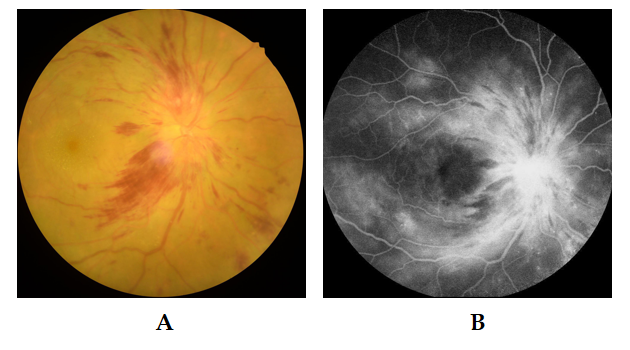 Figure 1 Typical example of diabetic optic neuropathy seen on fundus camera and fluorescence fundus angiography. A: Fundus camera; B: Fluorescence fundus angiography.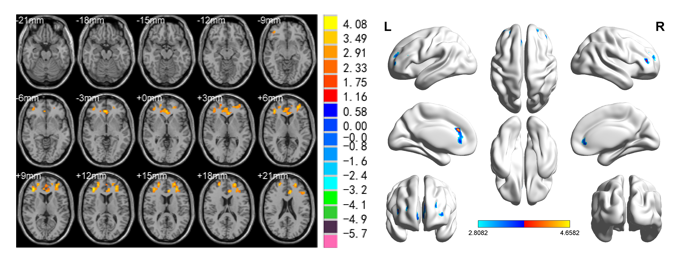 Figure 2 Spontaneous brain activity in patients with diabetic optic neuropathy. Blue regions (right middle frontal gyrus, left anterior cingulate, and superior frontal gyrus/left frontal superior orbital gyrus) indicate lower regional homogeneity values (z > 2.3, P < 0.05, cluster size, > 40, AlphaSim-corrected). R: Right; L: Left.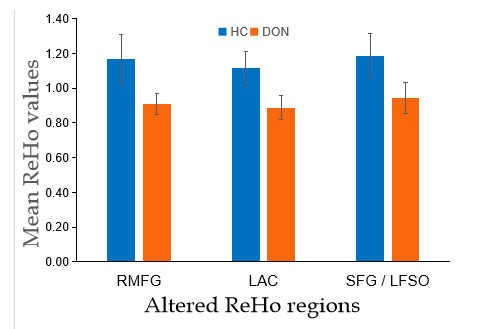 Figure 3 Means of altered regional homogeneity between the diabetic optic neuropathy group and healthy controls. ReHo: Regional homogeneity; DON: Diabetic optic neuropathy; HC: Healthy control; RMFG: Right middle frontal gyrus; LAC: Left anterior cingulate; SFG: Superior frontal gyrus; LFSO: Left frontal superior orbital gyrus.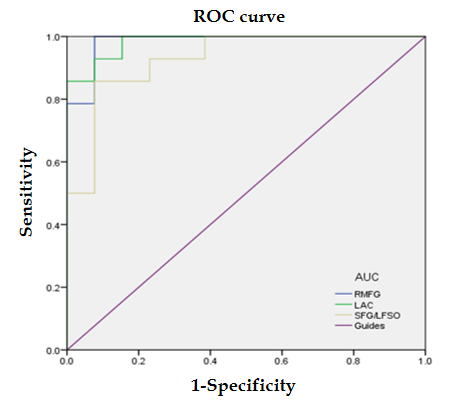 Figure 4 Receiver operating characteristic curve analysis of the mean regional homogeneity values for altered brain regions. The area under the receiver operating characteristic curve was 0.984, (P < 0.001; 95%CI: 0.945-1.000) for the right middle frontal gyrus; 0.984 (P < 0.001; 95%CI: 0.948-1.000) for the left anterior cingulate; and 0.929 (P < 0.001; 95%CI: 0.832-1.000) for the superior frontal gyrus/left frontal superior orbital gyrus. ROC: Receiver operating characteristic; RMFG: Right middle frontal gyrus; LAC: Left anterior cingulate; SFG: Superior frontal gyrus; LFSO: Left frontal superior orbital gyrus; AUC: Area under the ROC curve.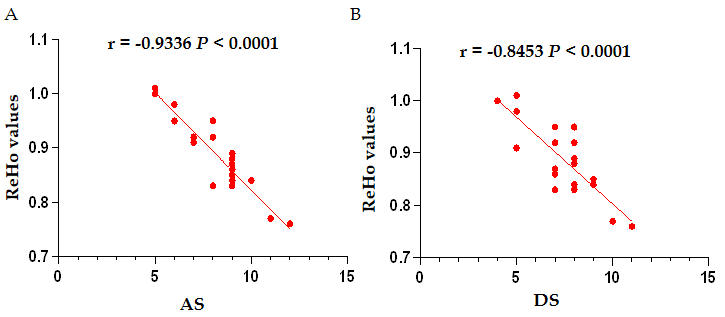 Figure 5 Correlations between the mean regional homogeneity values of the left anterior cingulate and the clinical behaviors. A: The anxiety scores showed a negative correlation with the regional homogeneity (ReHo) values of the left anterior cingulate (LAC) (r = −0.9336, P < 0.001); B: The depression scores showed a negative correlation with the ReHo values of the LAC (r = −0.8453, P < 0.001). ReHo: Regional homogeneity; AS: Anxiety scores; DS: Depression scores.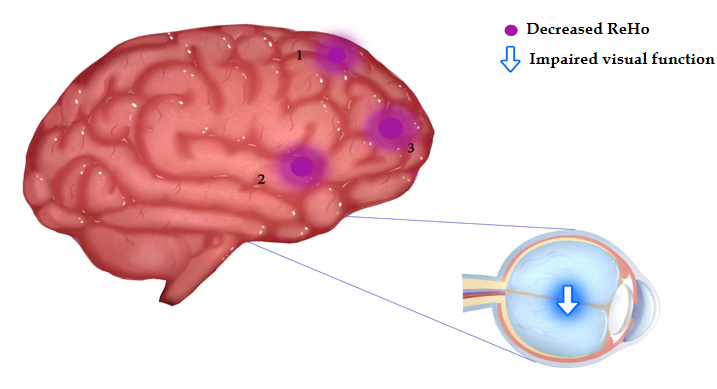 Figure 6 Regional homogeneity results of brain activity in the diabetic optic neuropathy group. Compared with the healthy controls, the regional homogeneity values of regions 1-3 in diabetic optic neuropathy patients were decreased to various extents; region 1 refers to the superior frontal gyrus/left frontal superior orbital gyrus [Brodmann area (BA) 48; t = 4.0066], region 2 to the right middle frontal gyrus (BA 45; t = 4.4606), and region 3 to the left anterior cingulate (BA 32; t = 4.6582). ReHo: Regional homogeneity; 1: Superior frontal gyrus/left frontal superior orbital gyrus; 2: Right middle frontal gyrus; 3: Left anterior cingulate.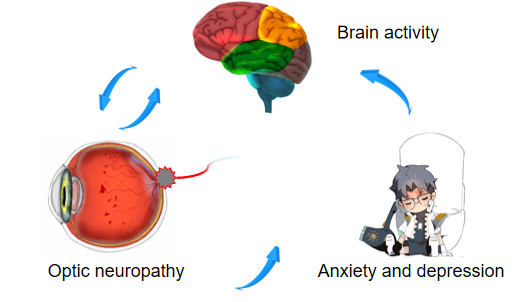 Figure 7 Relationship between regional homogeneity values of the left anterior cingulate and emotional state. Compared with healthy controls, the regional homogeneity values of the left anterior cingulate were decreased and diabetic optic neuropathy patients are more likely to have anxiety and depression. Table 1 Basic information of participants in the study 1Independent t-tests (P < 0.05). DON: Diabetic optic neuropathy; HCs: Healthy controls; N/A: Not applicable; VA: Visual acuity; VEP: Visual evoked potential.Table 2 Brain regions with significant differences in regional homogeneity between the healthy control and diabetic optic neuropathy groupsStatistical threshold set at voxels with P < 0.05 for multiple comparisons using Gaussian random-field theory (z > 2.3, P < 0.05, cluster size, > 40, AlphaSim-corrected). ReHo: Regional homogeneity; DON: Diabetic optic neuropathy; HCs: Healthy controls; BA: Brodmann area; MNI: Montreal Neurological Institute; RMFG: Right middle frontal gyrus; LAC: Left anterior cingulate; SFG: Superior frontal gyrus; LFSO: Left frontal superior orbital gyrus. Table 3 Application of regional homogeneity method in ophthalmologic and neurogenic diseasesTable 4 Brain region alternation and its potential impactDONs: Diabetic optic neuropathy patients; HCs: Healthy controls.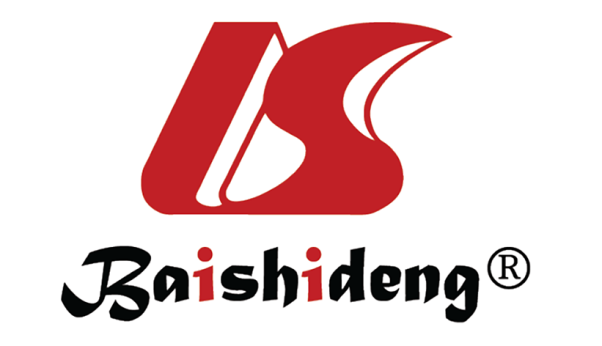 Published by Baishideng Publishing Group Inc7041 Koll Center Parkway, Suite 160, Pleasanton, CA 94566, USATelephone: +1-925-3991568E-mail: bpgoffice@wjgnet.comHelp Desk: https://www.f6publishing.com/helpdeskhttps://www.wjgnet.com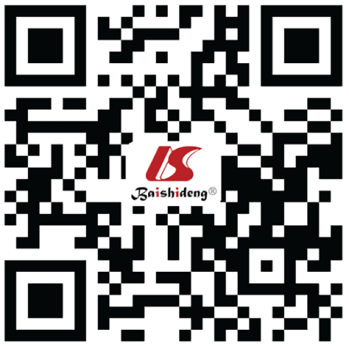 © 2021 Baishideng Publishing Group Inc. All rights reserved.ConditionDONHCstP value1Male/female10/1210/12N/A> 0.99Age (years)54.74 ± 5.9853.02 ± 5.120.2740.914Weight (kg)65.32 ± 7.5262.12 ± 8.570.1970.943Handedness22R22RN/A> 0.99Duration of DON (days)56.76 ± 5.26N/AN/AN/ABest-corrected VA-left eye0.35 ± 0.221.05 ± 0.25-3.5810.014Best-corrected VA-right eye0.26 ± 0.191.05 ± 0.15-3.1270.011Latency (ms)-right of the VEP121.01 ± 10.64101.23 ± 5.423.2910.002Amplitude (UV)-right of the VEP6.96 ± 2.1513.29 ± 1.84-8.0210.003Latency (ms)-left of the VEP110.42 ± 7.48100.76 ± 3.295.5970.012Amplitude (UV)-left of the VEP10.26 ± 3.3416.24 ± 2.65-3.0180.005ReHoDON group and HCsDON group and HCsDON group and HCsDON group and HCsMNI coordinatesMNI coordinatesMNI coordinatesReHoBrain areasBAPeak t-valuesVoxelsXYZDON < HCs1RMFG454.4606185393692LAC324.6582195-930243SFG/LFSO484.0066214-303615Ref.YearDiseaseOphthalmologic diseasesSong et al[13]2014GlaucomaOphthalmologic diseasesChen et al[38]2017Primary angle-closure glaucomasOphthalmologic diseasesHuang et al[12]2017Retinal detachmentOphthalmologic diseasesGuo et al[11]2019Neuromyelitis opticaOphthalmologic diseasesWang et al[39]2019High-tension glaucomaOphthalmologic diseasesShi et al[40]2019Constant exotropiaOphthalmologic diseasesYang et al[17]2019Strabismus amblyopiaOphthalmologic diseasesLiao et al[41]2019Diabetic retinopathyOphthalmologic diseasesLu et al[42]2020Anisometropic amblyopiaOphthalmologic diseasesGuo et al[7]2020Nonarteritic anterior ischemic optic neuropathyNeurogenic diseasesDai et al[14]2012Sleep disordersNeurogenic diseasesLi et al[15]2016Parkinson diseaseNeurogenic diseasesRusso et al[43]2020Bipolar mania and depressionBrain regionExperimental result Brain function Anticipated resultsMiddle frontal gyrus DONs < HCs Contingency awareness and executive attentionDysfunction of cognitive activitiesAnterior cingulate  DONs < HCs Cognition and emotion Depression and anxietySuperior frontal gyrus/frontal superior orbital gyrusDONs < HCs Visual transmission and emotional expressionImpaired visual function